Приложение                                                                                    к постановлению администрацииНаходкинского городского округаСХЕМА № 76размещения нестационарного торгового объекта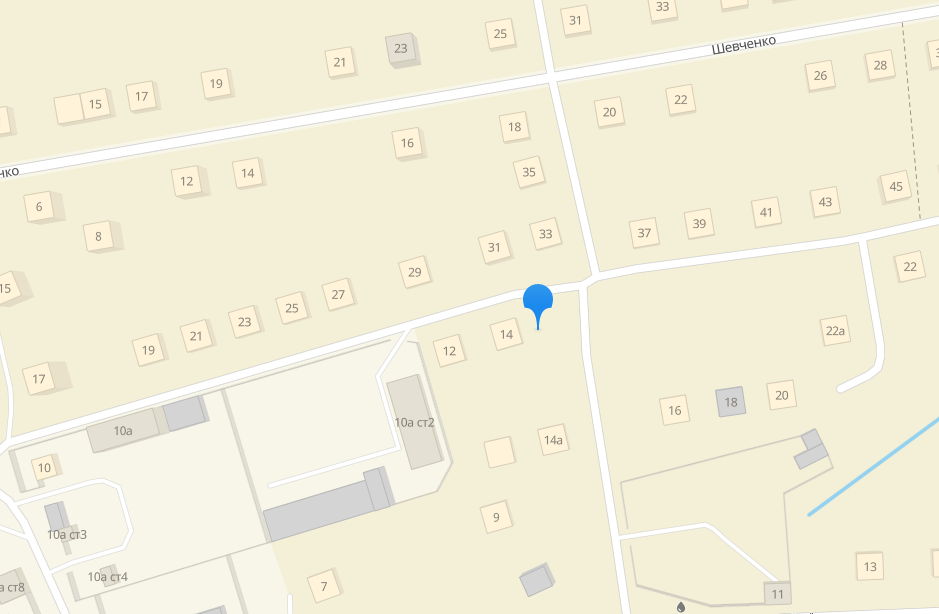 Вид нестационарного торгового объектаСпециализацияМестоположение объектаПлощадь объекта / площадь земельного участка, кв.мКоординаты земельного участка, МСККиоскАвтотоварыМестоположение: ул. Артемовская, 14а12.0X1 329124.37	Y1 2235058.94X2 329125.00	Y2 2235061.02X3 329124.19	Y3 2235062.24X4 329122.21	Y4 2235062.81X5 329120.86	Y5 2235062.22X6 329120.31	Y6 2235060.10X7 329124.37	Y7 2235058.94